NOT: Bu form Anabilim Dalı Başkanlığı üst yazı ekinde word formatında enstitüye ulaştırılmalıdır.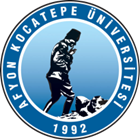 T.C.AFYON KOCATEPE ÜNİVERSİTESİSOSYAL BİLİMLER ENSTİTÜSÜT.C.AFYON KOCATEPE ÜNİVERSİTESİSOSYAL BİLİMLER ENSTİTÜSÜT.C.AFYON KOCATEPE ÜNİVERSİTESİSOSYAL BİLİMLER ENSTİTÜSÜT.C.AFYON KOCATEPE ÜNİVERSİTESİSOSYAL BİLİMLER ENSTİTÜSÜ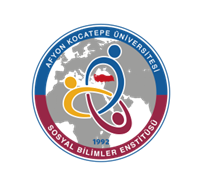 2022-2023 EĞİTİM-ÖGRETİM YILI BAHAR YARIYILI MÜZİK ANASANAT DALI TEZLİ YÜKSEK LİSANS PROGRAMI HAFTALIK DERS PROGRAMI2022-2023 EĞİTİM-ÖGRETİM YILI BAHAR YARIYILI MÜZİK ANASANAT DALI TEZLİ YÜKSEK LİSANS PROGRAMI HAFTALIK DERS PROGRAMI2022-2023 EĞİTİM-ÖGRETİM YILI BAHAR YARIYILI MÜZİK ANASANAT DALI TEZLİ YÜKSEK LİSANS PROGRAMI HAFTALIK DERS PROGRAMI2022-2023 EĞİTİM-ÖGRETİM YILI BAHAR YARIYILI MÜZİK ANASANAT DALI TEZLİ YÜKSEK LİSANS PROGRAMI HAFTALIK DERS PROGRAMI2022-2023 EĞİTİM-ÖGRETİM YILI BAHAR YARIYILI MÜZİK ANASANAT DALI TEZLİ YÜKSEK LİSANS PROGRAMI HAFTALIK DERS PROGRAMI2022-2023 EĞİTİM-ÖGRETİM YILI BAHAR YARIYILI MÜZİK ANASANAT DALI TEZLİ YÜKSEK LİSANS PROGRAMI HAFTALIK DERS PROGRAMI2022-2023 EĞİTİM-ÖGRETİM YILI BAHAR YARIYILI MÜZİK ANASANAT DALI TEZLİ YÜKSEK LİSANS PROGRAMI HAFTALIK DERS PROGRAMI2022-2023 EĞİTİM-ÖGRETİM YILI BAHAR YARIYILI MÜZİK ANASANAT DALI TEZLİ YÜKSEK LİSANS PROGRAMI HAFTALIK DERS PROGRAMI         GÜNLER         GÜNLER         GÜNLER         GÜNLER         GÜNLER         GÜNLER         GÜNLER         GÜNLERSaatPazartesiPazartesiSalıÇarşambaPerşembePerşembeCuma08:30Müzik ve Kadın Çalışmaları (Dr. Öğr. Üyesi Safiye Yağcı-İlgili Öğretim Elemanı Odası)09:30-Müzik Endüstrisinde Miks Ve Matering Uygulamaları (Doç. Dr. Seyhan Canyakan-İlgili Öğretim Elemanı Odası)-Müzik Endüstrisinde Miks Ve Matering Uygulamaları (Doç. Dr. Seyhan Canyakan-İlgili Öğretim Elemanı Odası)Bilimsel Araştırma Yöntemleri ve Yayın Etiği (Doç. Dr. Duygu S. Atılgan-İlgili Öğretim Elemanı Odası)Müzik Teknolojisi Araştırmalarında Yeni Yönelimler (Doç. Dr. Seyhan Canyakan- İlgili Öğretim Elemanı Odası)-Türk Müziğinde Sözel Formlar (Dr. Öğr. Üyesi Cenk Çöl-İlgili Öğretim Elemanı Odası)Müzik Eğitiminde Pedagojik Çalışmaları (Doç. Dr. Duygu S. Atılgan-İlgili Öğretim Elemanı Odası)Müzik Eğitiminde Pedagojik Çalışmaları (Doç. Dr. Duygu S. Atılgan-İlgili Öğretim Elemanı Odası)Müzik ve Kadın Çalışmaları (Dr. Öğr. Üyesi Safiye Yağcı-İlgili Öğretim Elemanı Odası)-Piyano Eğitimi Repertuarı (Dr. Öğr. Üyesi Özgün Coşkuner-İlgili Öğretim Elemanı Odası)-Türk Müziği Solfej ve Nazariyatı Öğretim Yöntemleri (Doç. Çağhan Adar-İlgili Öğretim Üyesi Odası)-Teori-Solfej Pedagojisi (Dr. Öğr. Üyesi Filiz Yıldız-İlgili Öğretim Elemanı Odası)10:30-Müzik Endüstrisinde Miks Ve Matering Uygulamaları (Doç. Dr. Seyhan Canyakan-İlgili Öğretim Elemanı Odası)-Müzik Endüstrisinde Miks Ve Matering Uygulamaları (Doç. Dr. Seyhan Canyakan-İlgili Öğretim Elemanı Odası)Bilimsel Araştırma Yöntemleri ve Yayın Etiği (Doç. Dr. Duygu S. Atılgan-İlgili Öğretim Elemanı Odası)Armoni (Dr. Öğr. Üyesi Bertan Rona-İlgili Öğretim Elemanı Odası)Müzik Teknolojisi Araştırmalarında Yeni Yönelimler (Doç. Dr. Seyhan Canyakan- İlgili Öğretim Elemanı Odası-Türk Müziğinde Sözel Formlar (Dr. Öğr. Üyesi Cenk Çöl-İlgili Öğretim Elemanı Odası)Müzik Eğitiminde Pedagojik Çalışmaları (Doç. Dr. Duygu S. Atılgan-İlgili Öğretim Elemanı Odası)Müzik Eğitiminde Pedagojik Çalışmaları (Doç. Dr. Duygu S. Atılgan-İlgili Öğretim Elemanı Odası)Müzik ve Kadın Çalışmaları (Dr. Öğr. Üyesi Safiye Yağcı-İlgili Öğretim Elemanı Odası)Piyano Eğitimi Repertuarı (Dr. Öğr. Üyesi Özgün Coşkuner-İlgili Öğretim Elemanı Odası)-Türk Müziği Solfej ve Nazariyatı Öğretim Yöntemleri (Doç. Çağhan Adar-İlgili Öğretim Üyesi Odası)- Teori-Solfej Pedagojisi (Dr. Öğr. Üyesi Filiz Yıldız-İlgili Öğretim Elemanı Odası)-Türk Müziği İleri İcrada Üslup ve Repertuvar Yöntemleri (Doç. Yıldırım Aktaş-İlgili Öğretim Elemanı Odası)11:30-Müzik Endüstrisinde Miks Ve Matering Uygulamaları (Doç. Dr. Seyhan Canyakan-İlgili Öğretim Elemanı Odası)-Müzik Endüstrisinde Miks Ve Matering Uygulamaları (Doç. Dr. Seyhan Canyakan-İlgili Öğretim Elemanı Odası)Bilimsel Araştırma Yöntemleri ve Yayın Etiği (Doç. Dr. Duygu S. Atılgan-İlgili Öğretim Elemanı Odası)Ana Çalgı/Şan Performans(Dr. Öğr. Üyesi Sezgi Sevi Kıran-İlgili Öğretim Elemanı Odası)Armoni (Dr. Öğr. Üyesi Bertan Rona-İlgili Öğretim Elemanı Odası)Müzik Teknolojisi Araştırmalarında Yeni Yönelimler (Doç. Dr. Seyhan Canyakan- İlgili Öğretim Elemanı Odası-Orkestrasyon Çalışmaları (Dr. Öğr. Üyesi Sezgi Sevi Kıran-İlgili Öğretim Elemanı Odası)-Türk Müziğinde Sözel Formlar (Dr. Öğr. Üyesi Cenk Çöl-İlgili Öğretim Elemanı Odası)Müzik Eğitiminde Pedagojik Çalışmaları (Doç. Dr. Duygu S. Atılgan-İlgili Öğretim Elemanı Odası)Türk Din Musikisi Tarihi (Doç. Çağhan Adar-İlgili Öğretim Üyesi Odası)Müzik Eğitiminde Pedagojik Çalışmaları (Doç. Dr. Duygu S. Atılgan-İlgili Öğretim Elemanı Odası)Türk Din Musikisi Tarihi (Doç. Çağhan Adar-İlgili Öğretim Üyesi Odası)-Piyano Eğitimi Repertuarı (Dr. Öğr. Üyesi Özgün Coşkuner-İlgili Öğretim Elemanı Odası)-Türk Müziği Solfej ve Nazariyatı Öğretim Yöntemleri (Doç. Çağhan Adar-İlgili Öğretim Üyesi Odası)-Teori-Solfej Pedagojisi (Dr. Öğr. Üyesi Filiz Yıldız-İlgili Öğretim Elemanı Odası)-Türk Müziği İleri İcrada Üslup ve Repertuvar Yöntemleri (Doç. Yıldırım Aktaş-İlgili Öğretim Elemanı Odası)ÖĞLE ARASIÖĞLE ARASIÖĞLE ARASIÖĞLE ARASIÖĞLE ARASIÖĞLE ARASIÖĞLE ARASIÖĞLE ARASI13:00- Piyano Eğitimi Repertuarı (Dr. Öğr. Üyesi Natık Rzazade-İlgili Öğretim Elemanı Odası)- Piyano Eğitimi Repertuarı (Dr. Öğr. Üyesi Natık Rzazade-İlgili Öğretim Elemanı Odası)Ana Çalgı/Şan Performans(Dr. Öğr. Üyesi Sezgi Sevi Kıran-İlgili Öğretim Elemanı Odası)Müzikal Metin Analizleri (Dr. Öğr. Üyesi Bertan Rona-İlgili Öğretim Elemanı Odası)-Çalgı Eğitimi Çalışmaları (Dr. Öğr. Üyesi Sevgi Taş-İlgili Öğretim Elemanı Odası)Orkestrasyon Çalışmaları(Dr. Öğr. Üyesi Sezgi Sevi Kıran-İlgili Öğretim Elemanı Odası)Türk Müziği Solfej ve Nazariyatı Öğretim Teknikleri (Dr. Öğr. Üyesi Cenk Çöl-İlgili Öğretim Elemanı Odası)Türk Din Musikisi Tarihi (Doç. Çağhan Adar-İlgili Öğretim Üyesi Odası)Türk Din Musikisi Tarihi (Doç. Çağhan Adar-İlgili Öğretim Üyesi Odası)Türk Müziğinde Dikte Çalışmaları (Dr. Öğr. Üyesi Yavuz Tutuş-İlgili Öğretim Elemanı Odası)-Türk Müziği İleri İcrada Üslup ve Repertuvar Yöntemleri (Doç. Yıldırım Aktaş-İlgili Öğretim Elemanı Odası)14:00- Piyano Eğitimi Repertuarı (Dr. Öğr. Üyesi Natık Rzazade-İlgili Öğretim Elemanı Odası)- Piyano Eğitimi Repertuarı (Dr. Öğr. Üyesi Natık Rzazade-İlgili Öğretim Elemanı Odası)Ana Çalgı/Şan Performans(Dr. Öğr. Üyesi Sezgi Sevi Kıran-İlgili Öğretim Elemanı Odası)Müzikal Metin Analizleri (Dr. Öğr. Üyesi Bertan Rona-İlgili Öğretim Elemanı Odası)-Çalgı Eğitimi Çalışmaları (Dr. Öğr. Üyesi Sami Emrah Gerekten- İlgili Öğretim Elemanı Odası)-Çalgı Eğitimi Çalışmaları (Dr. Öğr. Üyesi Sevgi Taş-İlgili Öğretim Elemanı Odası)Orkestrasyon Çalışmaları(Dr. Öğr. Üyesi Sezgi Sevi Kıran-İlgili Öğretim Elemanı Odası)Türk Müziği Solfej ve Nazariyatı Öğretim Teknikleri (Dr. Öğr. Üyesi Cenk Çöl-İlgili Öğretim Elemanı Odası)-Çalgı Eğitimi Çalışmaları(Dr. Öğr. Üyesi Bilgütay Kaan Öztürk-İlgili Öğretim Elemanı Odası)- Ana Çalgı/Şan Performans(Dr. Öğr. Üyesi Sami Emrah gerekten- İlgili Öğretim Elemanı Odası)-Ana Çalgı/Şan Performans(Dr. Öğr. Üyesi Özgün Coşkuner- İlgili Öğretim Elemanı Odası)Türk Din Musikisi Tarihi (Doç. Çağhan Adar-İlgili Öğretim Üyesi Odası)-Eser Kimliği İnceleme ve Tahlil Çalışmaları (Dr. Öğr. Üyesi Bilgütay Kaan Öztürk-İlgili Öğretim Elemanı Odası)- Ana Çalgı/Şan Performans(Dr. Öğr. Üyesi Sami Emrah gerekten- İlgili Öğretim Elemanı Odası)-Ana Çalgı/Şan Performans(Dr. Öğr. Üyesi Özgün Coşkuner- İlgili Öğretim Elemanı Odası)Türk Din Musikisi Tarihi (Doç. Çağhan Adar-İlgili Öğretim Üyesi Odası)-Eser Kimliği İnceleme ve Tahlil Çalışmaları (Dr. Öğr. Üyesi Bilgütay Kaan Öztürk-İlgili Öğretim Elemanı Odası)Türk Müziğinde Dikte Çalışmaları (Dr. Öğr. Üyesi Yavuz Tutuş-İlgili Öğretim Elemanı Odası)-Türk Müziğinde Sözel Formlar(Doç. Yıldırım Aktaş-İlgili Öğretim Elemanı Odası)15:00- Piyano Eğitimi Repertuarı (Dr. Öğr. Üyesi Natık Rzazade-İlgili Öğretim Elemanı Odası)- Piyano Eğitimi Repertuarı (Dr. Öğr. Üyesi Natık Rzazade-İlgili Öğretim Elemanı Odası)Müzikal Metin Analizleri (Dr. Öğr. Üyesi Bertan Rona-İlgili Öğretim Elemanı Odası)-Çalgı Eğitimi Çalışmaları (Dr. Öğr. Üyesi Sami Emrah Gerekten- İlgili Öğretim Elemanı Odası)-Çalgı Eğitimi Çalışmaları (Dr. Öğr. Üyesi Sevgi Taş-İlgili Öğretim Elemanı Odası)Türk Müziği Solfej ve Nazariyatı Öğretim Teknikleri (Dr. Öğr. Üyesi Cenk Çöl-İlgili Öğretim Elemanı Odası)-Çalgı Eğitimi Çalışmaları(Dr. Öğr. Üyesi Bilgütay Kaan Öztürk-İlgili Öğretim Elemanı Odası)- Ana Çalgı/Şan Performans(Dr. Öğr. Üyesi Sami Emrah Gerekten- İlgili Öğretim Elemanı Odası)-Ana Çalgı/Şan Performans(Dr. Öğr. Üyesi Özgün Coşkuner- İlgili Öğretim Elemanı Odası)Eser Kimliği İnceleme ve Tahlil Çalışmaları (Dr. Öğr. Üyesi Bilgütay Kaan Öztürk-İlgili Öğretim Elemanı Odası)-Türk Müziğinde Çalgısal Formlar (Dr. Öğr. Üyesi Yavuz Tutuş-İlgili Öğretim Elemanı Odası)- Ana Çalgı/Şan Performans(Dr. Öğr. Üyesi Sami Emrah Gerekten- İlgili Öğretim Elemanı Odası)-Ana Çalgı/Şan Performans(Dr. Öğr. Üyesi Özgün Coşkuner- İlgili Öğretim Elemanı Odası)Eser Kimliği İnceleme ve Tahlil Çalışmaları (Dr. Öğr. Üyesi Bilgütay Kaan Öztürk-İlgili Öğretim Elemanı Odası)-Türk Müziğinde Çalgısal Formlar (Dr. Öğr. Üyesi Yavuz Tutuş-İlgili Öğretim Elemanı Odası)Türk Müziğinde Dikte Çalışmaları (Dr. Öğr. Üyesi Yavuz Tutuş-İlgili Öğretim Elemanı Odası)-Türk Müziğinde Sözel Formlar(Doç. Yıldırım Aktaş-İlgili Öğretim Elemanı Odası)16:00Armoni (Dr. Öğr. Üyesi Bertan Rona-İlgili Öğretim Elemanı Odası)-Çalgı Eğitimi Çalışmaları (Dr. Öğr. Üyesi Sami Emrah Gerekten- İlgili Öğretim Elemanı Odası)-Çalgı Eğitimi Çalışmaları(Dr. Öğr. Üyesi Bilgütay Kaan Öztürk-İlgili Öğretim Elemanı Odası)-Ana Çalgı/Şan Performans (Dr. Öğr. Üyesi Sami Emrah Gerekten- İlgili Öğretim Elemanı Odası)-Ana Çalgı/Şan Performans(Dr. Öğr. Üyesi Özgün Coşkuner- İlgili Öğretim Elemanı Odası)-Eser Kimliği İnceleme ve Tahlil Çalışmaları (Dr. Öğr. Üyesi Bilgütay Kaan Öztürk-İlgili Öğretim Elemanı Odası)-Türk Müziğinde Çalgısal Formlar (Dr. Öğr. Üyesi Yavuz Tutuş-İlgili Öğretim Elemanı Odası)-Ana Çalgı/Şan Performans (Dr. Öğr. Üyesi Sami Emrah Gerekten- İlgili Öğretim Elemanı Odası)-Ana Çalgı/Şan Performans(Dr. Öğr. Üyesi Özgün Coşkuner- İlgili Öğretim Elemanı Odası)-Eser Kimliği İnceleme ve Tahlil Çalışmaları (Dr. Öğr. Üyesi Bilgütay Kaan Öztürk-İlgili Öğretim Elemanı Odası)-Türk Müziğinde Çalgısal Formlar (Dr. Öğr. Üyesi Yavuz Tutuş-İlgili Öğretim Elemanı Odası)-Türk Müziğinde Sözel Formlar(Doç. Yıldırım Aktaş-İlgili Öğretim Elemanı Odası)17:00-Türk Müziğinde Çalgısal Formlar (Dr. Öğr. Üyesi Yavuz Tutuş-İlgili Öğretim Elemanı Odası)-Türk Müziğinde Çalgısal Formlar (Dr. Öğr. Üyesi Yavuz Tutuş-İlgili Öğretim Elemanı Odası)